6.	Candidate’s Name (In capital letters) (for Sl. No. 6 and 7 keep one box blank between name and surname)7.	Father’s/Husband’s Name (In capital letters)8.	Address for communication 9.	Date of Birth				10.	Age as on date (30-11-2022)11.		Educational / Professional Qualifications (Starting from Class XII onwards)12.	Experience (a)	Experience gained in any constituent unit of NCERT, including NIE, CIET, PSSCIVE, RIEs(b)	Experience gained in any institution, other than NCERT13.	Any other information14.	Declaration to be signed by the Candidate	I hereby certify and declare that (i) I am an Indian National, (ii) I have read the provision given the Advertisement, (iii) All statement made and information given by me in this application are true, complete and correct to the best of my knowledge and belief. In the event of any information or part of it being found false or incorrect at any stage action can be taken against me and my candidature/ engagement shall automatically stand cancelled / terminated, (iv) I further declare that I fulfill all the conditions of eligibility regarding age, educational, professional qualification, etc. prescribed for the post applied for. Place:	………………………………Date:	………………………………						(Signature of the Applicant)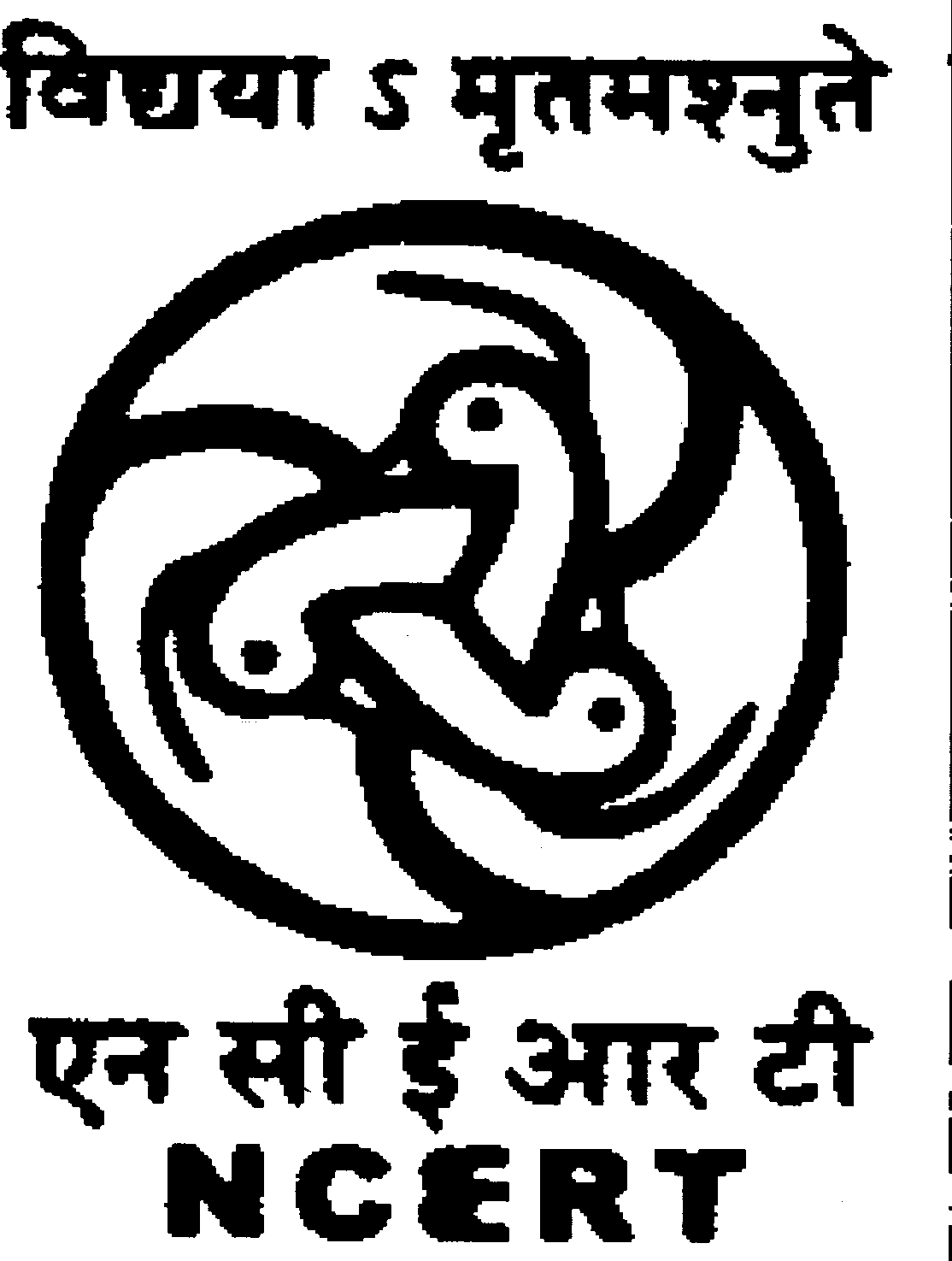 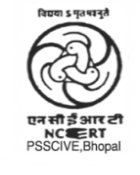 PSS Central Institute of Vocational Education (PSSCIVE)(A Constituent Unit of NCERT under Ministry of Education, GoI)Shyamla Hills, Bhopal – 462002, M.P.Advertisement No. 06/ 2022-23Note: Before filling the form, please read the detailed advertisement carefully.	Note: Before filling the form, please read the detailed advertisement carefully.	1.  Post Applied For2. Area of specialization  3.   Category(UR/SC/ST/OBC/PH)4.  Gender5. NationalityNameAddress for communication StateAffix Photograph hereAffix Photograph hereAffix Photograph hereAffix Photograph hereAffix Photograph herePin code Mobile NumberMobile NumberE- Mail idE- Mail idDDMMYYYYYYMMDDExaminationPassedDiscipline/Specialization/SubjectBoard/
UniversityYear ofPassingDuration of Course% of marksDivisionName and address of Employer DesignationScale of pay/salary per annumLength of serviceLength of serviceTotal experience in monthsNature of work, in briefName and address of Employer DesignationScale of pay/salary per annumFromToTotal experience in monthsNature of work, in briefName and address of Employer (Also indicate whether Central Govt./State Govt./Autonomous Bodies/Private Sector)DesignationScale of pay/Salary per annumLength of ServiceLength of ServiceTotal Experience in YearsNature of work, in briefName and address of Employer (Also indicate whether Central Govt./State Govt./Autonomous Bodies/Private Sector)DesignationScale of pay/Salary per annumFromToTotal Experience in YearsNature of work, in brief